โรงพยาบาลมหาสารคามวิธีปฏิบัติWork  Instructionชื่อเอกสาร	:  วิธีปฏิบัติเรื่อง การรับคำสั่งการรักษา(Document Title) เลขที่เอกสาร	:  MKH-WI-รหัสหน่วยงาน-เลขที่(Document No.)ฉบับที่		:  A(Issue)แก้ไขครั้งที่	:  00(Revision No.)สำเนาฉบับที่	:  00(Copy No.) วันที่บังคับใช้ครั้งแรก :  วัน  /เดือน/ ปีสารบัญเรื่อง									หน้า1. วัตถุประสงค์									1		2. ขอบข่าย									1		                                                                                                                   3. คำจำกัดความ									1		4. อุปกรณ์และเครื่องมือที่ใช้							1		5. ขั้นตอนการปฏิบัติงาน								1		6. ข้อควรระวัง											7. เอกสารอ้างอิง									1	8. เอกสารแนบท้าย								2		วัตถุประสงค์	เพื่อให้ผู้ป่วยได้รับการรักษาพยาบาลที่ถูกต้องตามแผนการรักษาของแพทย์อย่างครบถ้วนเพื่อให้การปฏิบัติงานของพยาบาลเป็นระบบ มีประสิทธิภาพ สามารถตรวจสอบได้ และเป็นเครื่องมือสื่อสารในทีมสหสาขาวิชาชีพ เพื่อการดูแลผู้ป่วยอย่างต่อเนื่อง เพื่อไม่ให้เกิดความผิดพลาดในการทำงานที่จะมีผลเสียหายทางกฎหมายต่อหน่วยงานและโรงพยาบาล										2. ขอบข่าย		พยาบาลวิชาชีพ งานผู้ป่วยนอก โรงพยาบาลมหาสารคาม					3. คำจำกัดความ		คำสั่งการรักษาของแพทย์ หมายถึง ข้อความที่แพทย์เขียนสั่งการรักษาผู้ป่วยที่เข้ามารับการรักษาในโรงพยาบาล	คำสั่งการรักษาผู้ป่วยนอก หมายถึง ข้อความที่แพทย์เขียนสั่งการรักษาผู้ป่วยที่เข้ามารับบริการเป็น OPD case 	คำสั่งการรักษาผู้ป่วยใน หมายถึง ข้อความที่แพทย์เขียนสั่งการรักษาผู้ป่วยเพื่อรับไว้รักษาในโรงพยาบาล 	4. อุปกรณ์และเครื่องมือที่ใช้	4.1 ปากกา	4.2 ใบ Doctor’s Note	4.3 Doctor’s Order sheet	4.4 Standing order 	4.5 โปรแกรมคลินิกสำหรับพยาบาลและสำหรับแพทย์ 					5. ขั้นตอนการปฏิบัติงาน	แพทย์เขียนคำสั่งการรักษาในใบสั่งการรักษา	พยาบาลรับคำสั่งการรักษา  ตรวจสอบ หรือ ทบทวนคำสั่งการรักษา     5.1 การรับไว้รักษาในโรงพยาบาล    - ให้ข้อมูลแก่ผู้ป่วยและญาติเกี่ยวกับพยาธิสภาพของโรคและความจำเป็นในการเข้านอนรักษาในโรงพยาบาลและสิทธิการรักษา    - ให้ข้อมูลแนวทางการรักษาพร้อมลงนามในแบบแสดงความยินยอมเข้ารับการรักษาตัวในโรงพยาบาล    - ประเมินสภาพผู้ป่วย และสัญญาณชีพ- ให้การพยาบาลตามแผนการรักษาและแผนการพยาบาล - ประสานงานตึกส่งต่อข้อมูลผู้ป่วยและให้เตรียมความพร้อมรับผู้ป่วย- ส่งทำเวชระเบียนผู้ป่วยใน (summary) ที่ห้องบัตร - ตรวจสอบเอกสารและป้ายข้อมือ พร้อมติดป้ายข้อมือผู้ป่วย ตามวิธีปฏิบัติ (Patient Identify)- key ขอเปลออนไลน์ - ตรวจสอบเอกสาร และผู้ป่วยให้ถูกต้องก่อนส่งมอบให้พนักงานเปล           -  จำหน่ายในโปรแกรมคลินิก บันทึกสถานะการรักษา และเลือกรับไว้รักษาต่อในแผนกผู้ป่วยใน 	5.2 การจำหน่ายกลับบ้าน          - ผู้ป่วยอาการดีขึ้น แพทย์ออกคำสั่งจำหน่ายผู้ป่วย โดยบอกให้ผู้ป่วยและญาติทราบ          - ให้ข้อมูลแก่ผู้ป่วยและญาติเกี่ยวกับพยาธิสภาพของโรคและแนวทางการรักษาและสิทธิการรักษา   - พยาบาลรับคำสั่งและตรวจสอบคำสั่งใน Doctor’s Note และประเมินผู้ป่วยพร้อมอธิบายอาการ พยาธิสภาพของโรค อาการผิดปกติที่ต้องมาพบแพทย์แก่ผู้ป่วยและญาติ ประเมินความพร้อมของผู้ดูแลกรณีที่ผู้ป่วยต้องได้รับการดูแลอย่างต่อเนื่อง พร้อมทั้งบันทึกในแบบบันทึกทางการพยาบาล โดยใช้หลัก  DMETHODE ดังนี้ M (medication)  ความรู้เกี่ยวกับยาที่ตนเองได้รับE (environment  economic)  ความรู้ในการจัดการกับสิ่งแวดล้อมให้เหมาะสมกับสภาวะสุขภาพ  การจัดการเกี่ยวกับปัญหา  เกี่ยวกับปัญหาเศรษฐกิจ และสังคมT (treatment)  :  เป้าหมายของการรักษา   การสังเกตอาการของตนเอง  และรายงานอาการที่สำคัญให้แพทย์ / พยาบาลทราบ  ความรู้พอที่จะจัดการกับภาวะฉุกเฉิน  ด้วยตนเองอย่างเหมาะสมก่อนมาถึงสถานพยาบาลH (Health)  :  ความเข้าใจภาวะสุขภาพของตน  เช่น  ข้อจำกัด  ผลกระทบจากการเจ็บป่วย  และสามารถปรับวิถีการดำเนินชีวิตประจำวันให้เหมาะสมกับข้อจำกัดด้านสุขภาพ  เอื้อต่อการฟื้นฟูสภาพ และป้องกันภาวะแทรกซ้อน O (Outpatient Referral) :  ความเข้าใจและทราบความสำคัญของการมาตรวจตามนัด  การติดต่อขอความช่วยเหลือเมื่อเกิดกรณีฉุกเฉิน  รวมทั้งการส่งต่อสรุปผลการรักษา และแผนการดูแลผู้ป่วยให้กับหน่วยงานอื่นที่จะรับช่วงดูแลต่อ  D (Diet) ความเข้าใจ และสามารถเลือกรับประทานอาหารให้เหมาะสมกับภาวะ และข้อจำกัดด้านสุขภาพ        -  จำหน่ายในโปรแกรมคลินิก บันทึกสถานะการรักษา และเลือกจำหน่ายกลับบ้าน การส่งต่อตรวจสอบคำสั่ง ใน Doctor’s Note และเอกสาร refer ให้เรียบร้อยให้ข้อมูลแก่ผู้ป่วยและญาติเกี่ยวกับพยาธิสภาพของโรคและความจำเป็นในการรักษาส่งต่อและสิทธิการรักษาประเมินสภาพผู้ป่วย และสัญญาณชีพให้การพยาบาลตามแผนการรักษาและแผนการพยาบาลนำสมุดส่งต่อ/เอกสารไปยังงานศูนย์ส่งต่อ โรงพยาบาลมหาสารคาม เพื่อออกเลขส่งต่อจำหน่ายในโปรแกรมคลินิก บันทึกสถานะการรักษา และเลือกส่งต่อไปยังสถานพยาบาลอื่น5.4 การออกใบนัด	- จัดทำตารางแพทย์ออกตรวจที่ OPD นำมาติดไว้เพื่อให้พยาบาลและแพทย์เวรเห็นและทราบเพื่อป้องกันการลืมและสับสนในการนัด- ตรวจสอบตารางแพทย์ออกตรวจที่เป็นปัจจุบัน อาจมีการงดตรวจจากเหตุผลสำคัญ เช่นการลา การประชุม เป็นต้น - เมื่อแพทย์สั่งแผนการรักษาโดยการนัดผู้ป่วย แพทย์จะเขียนคำสั่งที่บัตรบันทึกแบบบันทึกเวชระเบียนใบ Doctor’s Note - พยาบาลตรวจสอบแผนการรักษาและนัดผู้ป่วย ในระบบคอมพิวเตอร์ตามแผนกนั้น ๆ - ตรวจสอบใบนัด ชื่อ สกุล คลินิกและห้องตรวจแพทย์ OPD ให้ตรงกัน- พิมพ์ใบนัดส่งมอบให้ผู้ป่วยพร้อมแนะนำการปฏิบัติตัวให้ผู้ป่วยรับทราบ- การตรวจสอบสิทธิ์ผู้ป่วย ตรวจสอบวันหมดอายุของใบส่งตัวจะพบข้อความเตือน “หากใบ refer หมดอายุก่อนวันนัดกรุณาขอใบ Refer มาใหม่” พร้อมแนะนำและประทับตราหรือระบุข้อความ นำใบส่งตัวมาใหม่ ในใบนัด - ประเมินผลการให้คำแนะนำว่าผู้ป่วยเข้าใจหรือไม่ถ้าไม่เข้าใจให้แนะนำซ้ำ     5.5 การส่งตรวจรังสีรักษา ส่งตรวจทางห้องปฏิบัติการ หรือ อื่นๆ      - 	แพทย์สั่งแผนการรักษาโดยการนัดผู้ป่วย แพทย์จะเขียนคำสั่งที่บัตรบันทึกแบบบันทึกเวชระเบียนใบ Doctor’s Note     -  พยาบาลตรวจสอบแผนการรักษาและคำสั่งการรักษา เช่น X-ray, Lab or EKG ให้ตรวจสอบ การส่ง Online โดยระบบ IOT ( Internet of thing) ระบบคอมพิวเตอร์ ในโปรแกรมคลินิก      -  มีระบบ Double Check ตรวจสอบ Order แผนการรักษาโดยหัวหน้าเวร และพยาบาลรับคำสั่งการรักษา เพื่อป้องกันการ X-ray ผิดตำแหน่ง /ไม่ครบ ส่งตรวจ lab ไม่ครบ เป็นต้น     - ตรวจสอบและแนบใบ Request กรณีส่งนัด หรือส่งตรวจ Ultrasound, CT scan, labนอก เป็นต้น     - สามารถตรวจสอบสถานะผู้ป่วยได้หน้าโปรแกรมคลินิก	   5.6 	จำหน่าย Home Ward    - ให้ข้อมูลแก่ผู้ป่วยและญาติเกี่ยวกับพยาธิสภาพของโรคและความจำเป็นในการดูแลผู้ป่วยในที่บ้าน(Home ward)    - ให้ข้อมูลแนวทางการรักษาพร้อมสมัครใจเข้าร่วมโครงการ การดูแลผู้ป่วยในที่บ้าน     - ประเมินสภาพผู้ป่วย และสัญญาณชีพ ตามใบ Checklist Home ward  - ประสานส่งชื่อผู้ป่วยใน Group line ผู้รับผิดชอบ- จำหน่ายในโปรแกรมคลินิก บันทึกสถานะการรักษา และเลือกจำหน่ายกลับบ้าน6. ข้อควรระวัง	7. เอกสารอ้างอิง	8. เอกสารแนบท้าย										Doctor’s Note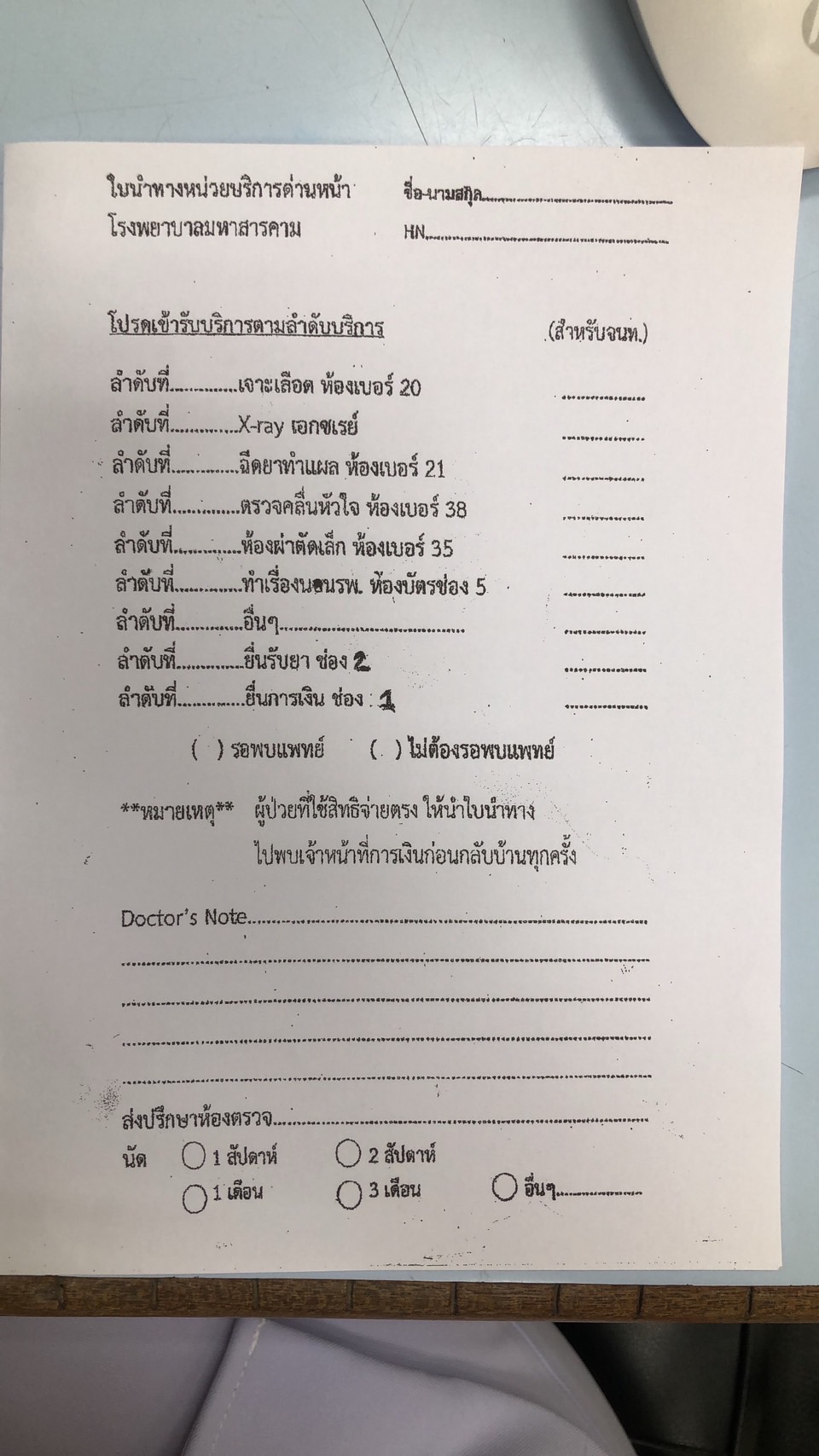 Doctor’s order sheet 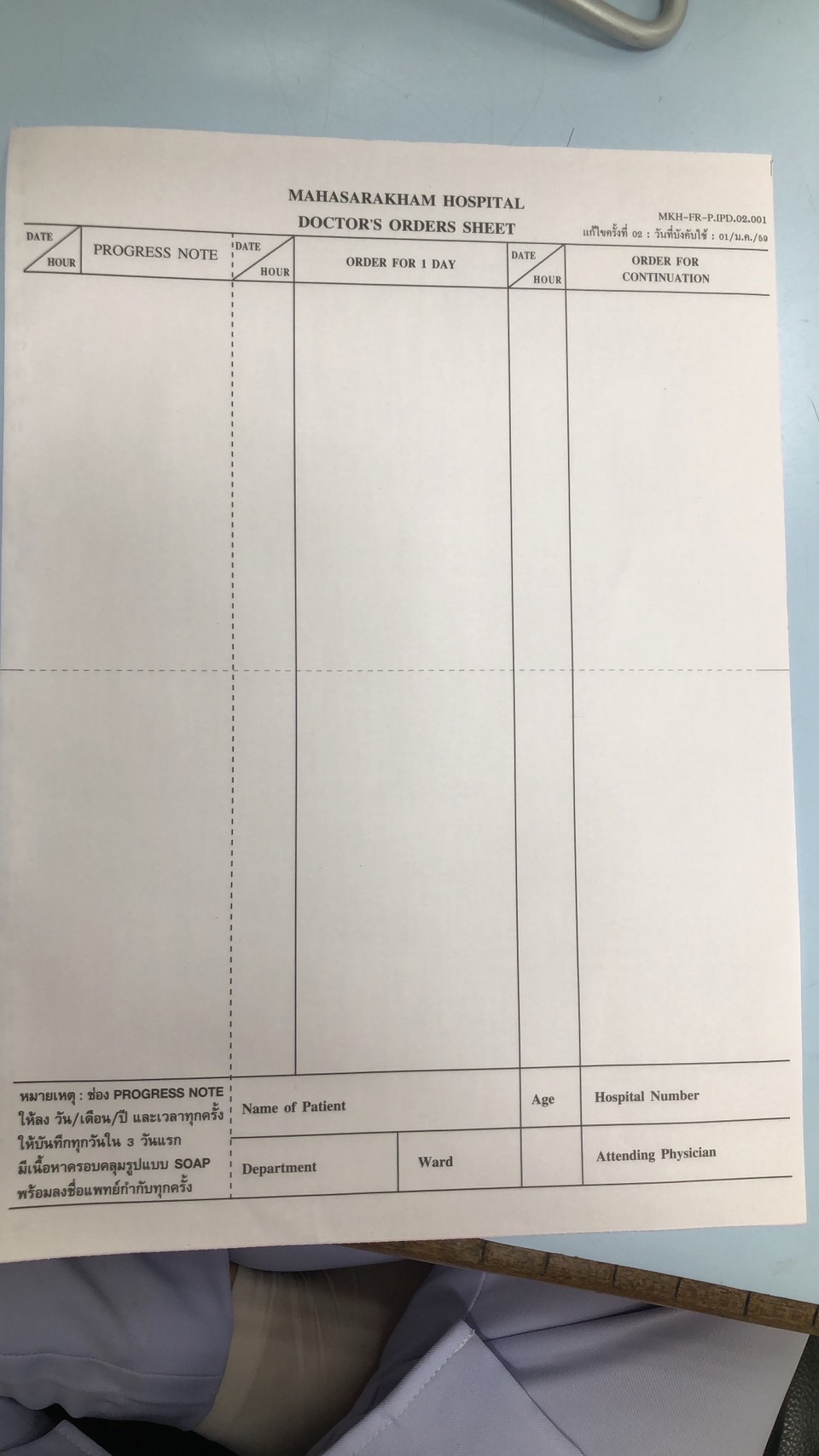 ชื่อ-สกุล(Name)ลายมือชื่อ(Signature)วันที่ทบทวนเอกสารผู้จัดทำ(Prepared  By)นางสุรัตน์ ทิพย์วัฒน์  (พยาบาลวิชาชีพชำนาญการ)ผู้ตรวจสอบ(Checked By)นางอุดมลักษณ์ สุทธิเจริญ(หัวหน้างานการพยาบาลคลินิกเฉพาะทางสาขาอายุรกรรม) ผู้ตรวจสอบ(Checked By)นางนันทญาน์ นฤนาทธนาเสฏฐ์ (หัวหน้ากลุ่มงานการพยาบาลผู้ป่วยนอก 1)ผู้ตรวจสอบ(Checked By)นางจุลินทร ศรีโพนทัน(รองหัวหน้าพยาบาลด้านวิชาการ)ผู้อนุมัติ(Approved By)นางวไลพร  ปักเคระกา (หัวหน้าพยาบาล)ประวัติการแก้ไขเอกสารประวัติการแก้ไขเอกสารประวัติการแก้ไขเอกสารประวัติการแก้ไขเอกสารฉบับที่แก้ไขครั้งที่วันที่บังคับใช้รายละเอียดการแก้ไขA00ประกาศใช้วิธีปฏิบัติ..การรับคำสั่งการรักษา